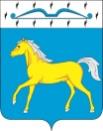 АДМИНИСТРАЦИЯ ПРИХОЛМСКОГО  СЕЛЬСОВЕТАМИНУСИНСКОГО РАЙОНАКРАСНОЯРСКОГО КРАЯРОССИЙСКАЯ ФЕДЕРАЦИЯПОСТАНОВЛЕНИЕ25.04.2022                                       п. Прихолмье                                         №  20-пО внесении изменений в постановление администрации Прихолмского сельсовета от 22.09.2015 № 46-п «Об утверждении административного регламента представления муниципальной услуги «Предоставление земельных участков, находящихся в муниципальной собственности Прихолмского сельсовета, в безвозмездное пользование».В соответствии со статьей 39.10 Земельного кодекса Российской Федерации, руководствуясь Уставом Прихолмского сельсовета, ПОСТАНОВЛЯЮ: Внести в Приложение к постановлению администрации Прихолмского сельсовета от 22.09.2015 № 46-п «Об утверждении административного регламента представления муниципальной услуги «Предоставление земельных участков, находящихся в муниципальной собственности Прихолмского сельсовета, в безвозмездное пользование» следующие изменения:1.1. п.п. 6 п.1.7 Приложения изложить в следующей редакции:«6) гражданину для индивидуального жилищного строительства, ведения личного подсобного хозяйства или  осуществления крестьянским  (фермерским) хозяйством его деятельности в муниципальных образованиях, определенных законом субъекта Российской Федерации, на срок не более чем шесть лет;»;1.2. п.п. 11 п. 1.7 Приложения изложить в следующей редакции:«11) садоводческим или огородническим некоммерческим товариществам на срок не более чем пять лет;»;1.3. п.п. 13 п. 1.7 Приложения изложить в следующей редакции:«13) лицам, относящимся к коренным малочисленным народам Севера, Сибири и Дальнего Востока Российской Федерации, и их общинам в местах традиционного проживания и традиционной хозяйственной деятельности для размещения зданий, сооружений, необходимых в целях  сохранения и развития традиционных образа жизни, хозяйственной деятельности и промыслов коренных малочисленных народов Севера, Сибири и Дальнего Востока Российской Федерации, на срок не более чем десять лет;»;1.4. п.п. 17 п. 1.7 Приложения изложить в следующей редакции:«17) лицу в случае и в порядке, которые предусмотрены Федеральным законом от 24 июля 2008 года № 161-ФЗ «О содействии развитию жилищного строительства;»;1.5. п. 1.9  Приложения изложить в следующей редакции:«1.9. Договор безвозмездного пользования земельным участком, заключаемый с садоводческим некоммерческим товариществом, должен предусматривать обязанность этого товарищества обеспечить подготовку в отношении соответствующего земельного участка проекта планировки территории и проекта межевания территории, а также проведение кадастровых работ, необходимых для образования земельных участков в соответствии с утвержденным проектом межевания территории.».1.6. п. 1.10  Приложения изложить в следующей редакции:«1.10. Договор безвозмездного пользования земельным участком, заключаемый с огородническим некоммерческим товариществом, должен предусматривать обязанность этого товарищества обеспечить подготовку в отношении соответствующего земельного участка проекта межевания территории, а также проведение кадастровых работ, необходимых для образования земельных участков в соответствии с утвержденным проектом межевания территории.». 2. Контроль за исполнением настоящего постановления оставляю за собой. 3. Настоящее постановление вступает в силу со дня, следующего за днем его опубликования в официальном печатном издании «Прихолмские вести».Глава Прихолмского сельсовета:                                                        А.В.Смирнов